CONTROL DE LECTURACONTROL DE LECTURAFecha NOMBREAPELLIDOS1. Elije la opción correctaEl hermano mayor es convertido en…. ¿Cuál de las imágenes es la adecuada?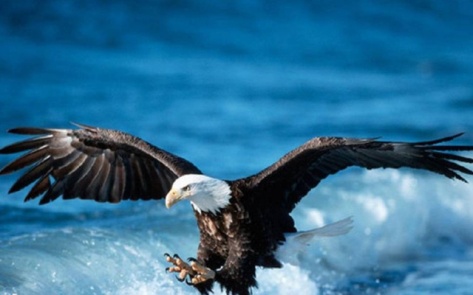 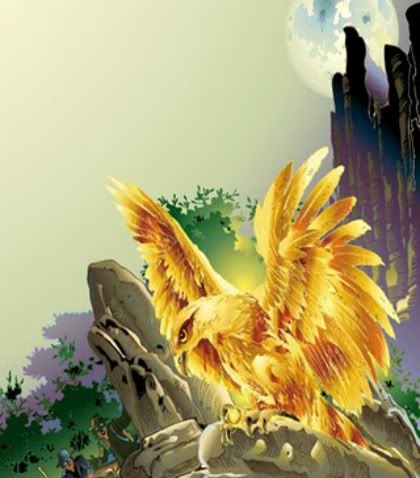 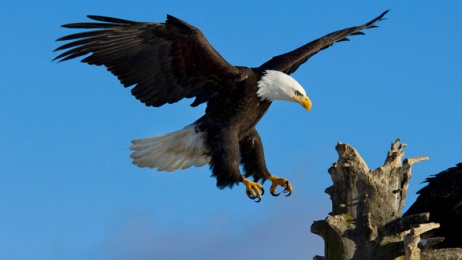 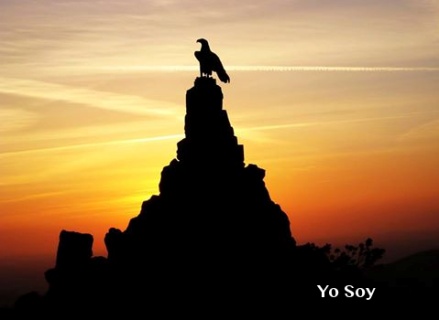 2. Señala la imagen más adecuada al final del relato.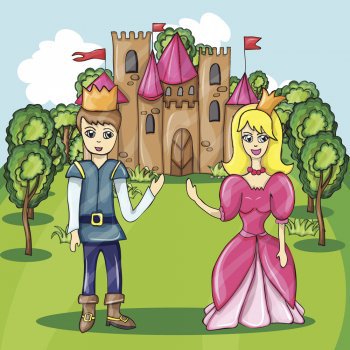 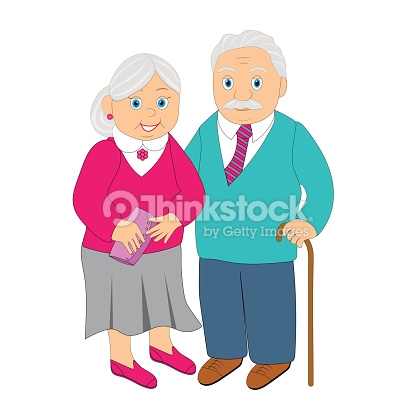 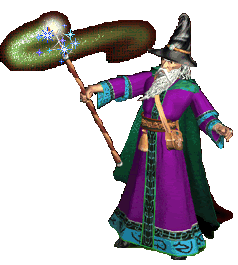 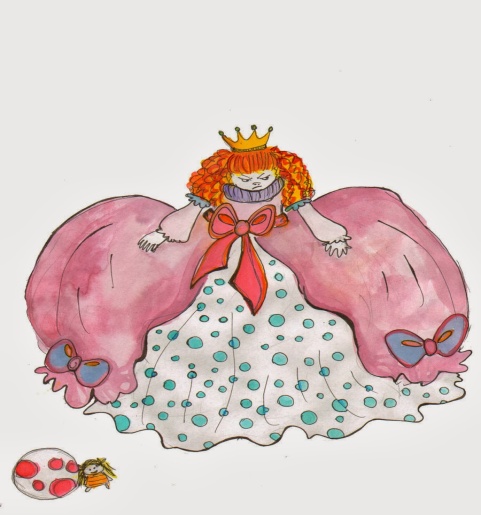 3. ¿Verdadero o falso?La hechicera transforma a su hijo mayor en águila y al segundo en ballena.El hermano pequeño se esconde en la cocina para que no lo encuentre.Los hijos son transformados en pájaro de fuego y bisonte.La princesa vive en el castillo del Sol de Oro.Para romper el hechizo se debe quemar una cabaña.El huevo del pájaro de fuego se convierte en la bola de cristal.4. Escribe a la derecha la respuesta.¿Cuántos gigantes encuentra el hijo pequeño en su camino?¿Dónde se pierde después de huir de casa?¿Qué objeto utiliza para viajar al Castillo del Sol?¿Cómo es la princesa cuando la encuentra por primera vez?5. Elige uno de los siguientes ejercicios:Realiza un dibujo sobre el relato.Si eliges esta opción pide una hoja a tu profesora.Ponle un título nuevo.Dime si te ha gustado o no. ¿Ha sido difícil o ha sido fácil?